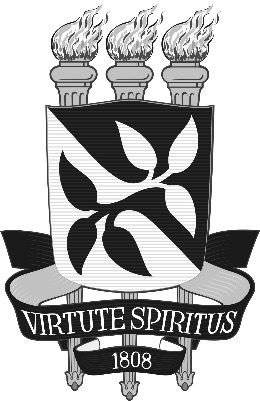 UNIVERSIDADE FEDERAL DA BAHIAFACULDADE DE MEDICINA DA BAHIAPROGRAMA DE PÓS-GRADUAÇÃO EM SAÚDE, AMBIENTE E TRABALHOACORDO DE ORIENTAÇÃO1. Nome do(a) Candidato(a)2. Nome do Projeto inicial 3. Nome do(a) Orientador(a)4. Acordo de orientaçãoPelo presente acordo, o(a) orientador(a) indicado(a) acima aceita orientar o(a) candidato(a) indicado(a) acima caso o(a) mesmo(a) seja aprovado no processo seletivo para ingresso de novos alunos de 2018.Salvador, __ de __ de 20__.Assinatura do(a) Candidato(a)Assinatura do(a) Orientador(a)